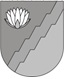 Latvijas RepublikaBROCĒNU NOVADA PAŠVALDĪBABROCĒNU VIDUSSKOLAReģ. Nr. 4113901049, Ezera iela 6, Brocēni, Brocēnu novads, LV- 3851 tālrunis 63865605, e-pasts: broceni.skola@broceni.lv RĪKOJUMSBrocēnos2020. gada 19. oktobrī 						Nr. 1-12/20/700							Par attālinātā mācību procesa organizēšanu 7.-12. klasēm laikā no 26. oktobra līdz 30. oktobrim.Skolotājiem darbu veikt skolā.Darbu turpināt saskaņā ar esošo stundu sarakstu. Tiešsaistes stundu laiku Zoom vai Classroom platformā plānot atbilstoši attiecīgās klases stundu sarakstam.Skolotājiem veikt ierakstus par tiešsaistes stundām e - klases Google dokumentā vismaz 1 dienu pirms tiešsaistes: pirmais, kurš ieraksta tiešsaisti, to veic 1.ailē, nākamais ieraksts tiek veidots zem iepriekšējā, norādot tiešsaistes sākuma laiku; tam jāsakrīt ar attiecīgā mācību priekšmeta  stundas laiku stundu sarakstā. Skolotājiem sagatavot un nodod dienas dežurantei mācību materiālus, kas nepieciešami skolēniem, kuriem nav pieejami elektroniskie / interneta pakalpojumi. Ievērot konsultāciju laiku (pielikums Nr.1).Ievērot norādījumus par attālināta mācību procesa organizēšanu Brocēnu vidusskolā (pielikums Nr. 2).Atbalsta personālam veikt darbu atbilstoši noteiktajam darba laikam, uzturēt komunikāciju ar skolēniem, vecākiem, pedagogiem un administrāciju.Pamats: 1. Izglītības likuma 30. panta 1.daļa.              2. 13.10.2020. MK noteikumi Nr.624 “Grozījumi MK 2020.09.06. noteikumos Nr. 		360 “Epidemioloģiskās drošības pasākumi COVID-19 infekcijas izplatības 		ierobežošanai” ” 1.9.punkts.              3. Skolas vadības 15. oktobra sanāksmes lēmums.Direktors		E. ValtersŠtāle 63865605Iepazinos: 2020. gada ___. oktobrī	V. Banzena